Customer ReferenceАвтоматизированная система регистрации параметров натяжения проволоки в ЖБ шпалах (АС РПН), этап 2Завод «Спецжелезобетон», филиал ОАО «БетЭлТранс»Заказчик:Завод «Спецжелезобетон»Расположение:Лиски, РоссияСфера деятельности:Является основным поставщиком железобетонных шпал для ОАО «РЖД»Описание системы:АСУ создано на современной элементной базе с применением Scalance W, контроллеров SIMATIC S7-1200, с применением программной платформы TIA Portal V11. Цели внедрения системы:Повышение качества выпускаемой продукции, оперативной регистрации параметров. Основным назначением АПР является автоматизация процесса регистрации параметров натяжения проволоки, электронное считывание номера формы . А так же архивирование этой информации, для последующего получения часового, дневного, месячного, сменного, по линиям отчета. Основными особенностями реализации данного проекта явились:Создание электронных журналов параметров качества изделий Автоматизированное заполнение журналов регистрации технологических параметров натяжения струнопакета и расчет сортности по итогам технологического цикла Создание сервера архивной информации технологической цепочки, с возможностью внедрения системы менеджмента качества выпускаемой продукции полного технологического циклаПодрядчик:ООО “Интеграл СТ”Расположение:Воронеж,Россияhttp://www.integral-st.ru/E-mail: mail@integral-st.ruПродукты/ Технологии:Scalance W, SIMATIC S7-1200,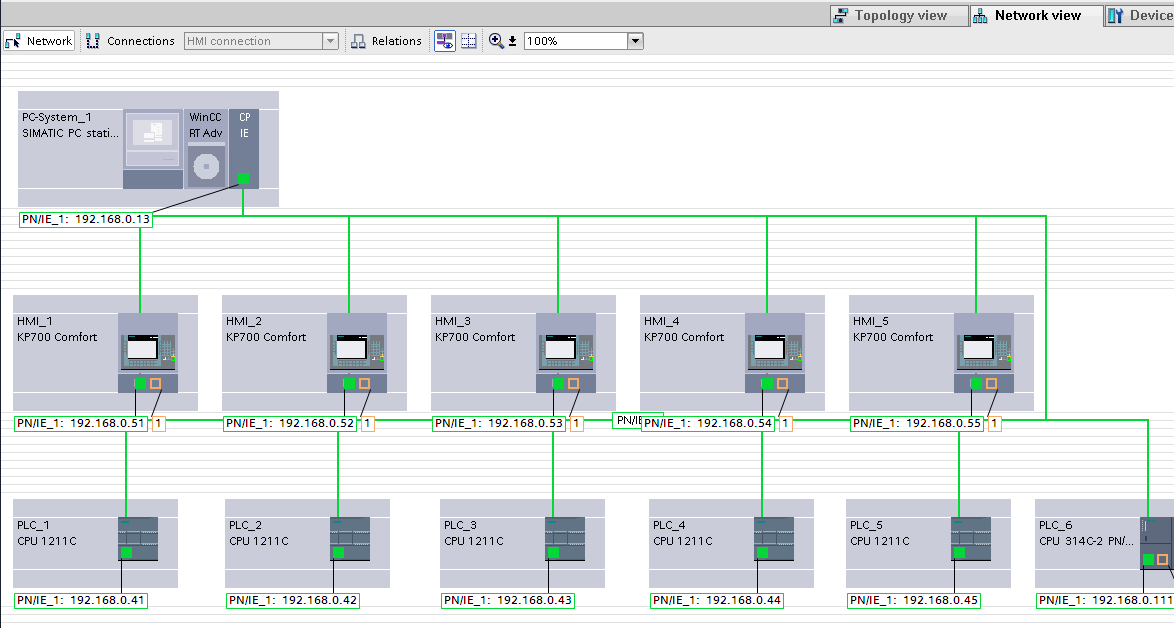 Применение специализированной аппаратуры промышленной беспроводной связи Siemens Scalance W позволило в несколько раз ускорить ПНР на объекте, а также уменьшить стоимость проекта. Применение современного оборудования Siemens (S7-1200), позволило получить открытую архитектуру построения АСУ РПН с возможностью быстрой интеграции с АСУ управления цехом. Кроме того, были применены радиометки для идентификации изделия с учетом параметров качества (сортности). 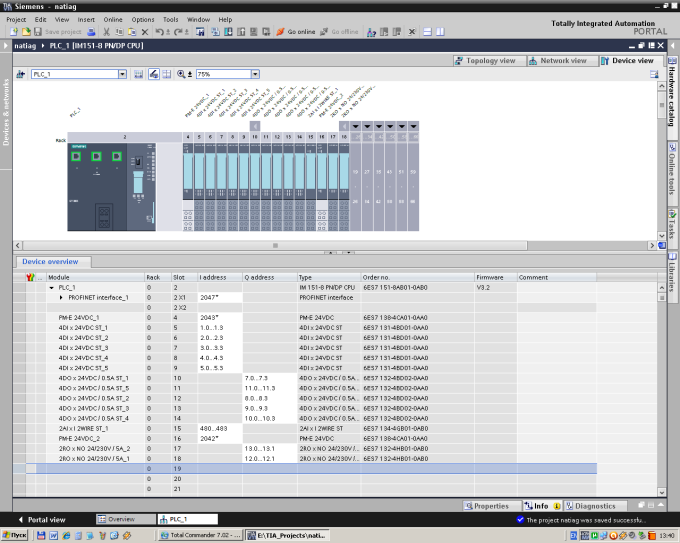 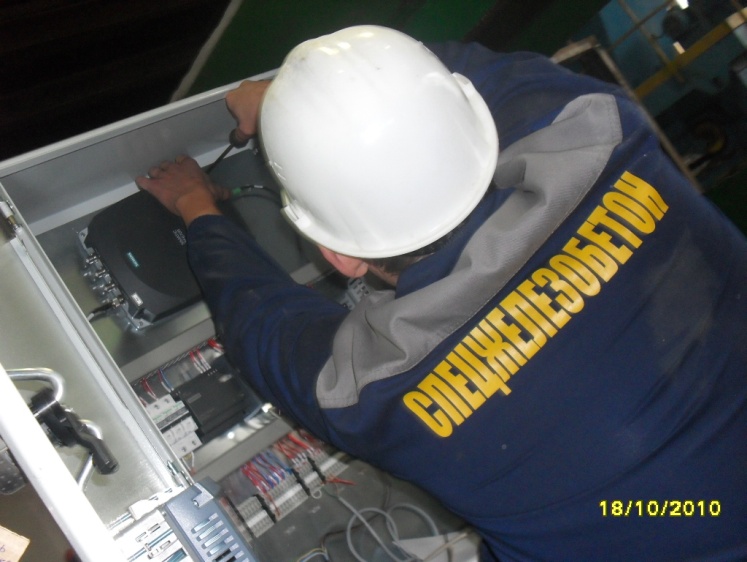 Применение специализированной аппаратуры промышленной беспроводной связи Siemens Scalance W позволило в несколько раз ускорить ПНР на объекте, а также уменьшить стоимость проекта. Применение современного оборудования Siemens (S7-1200), позволило получить открытую архитектуру построения АСУ РПН с возможностью быстрой интеграции с АСУ управления цехом. Кроме того, были применены радиометки для идентификации изделия с учетом параметров качества (сортности). 